4月13日每日一练1.某沿海城市在义务教育阶段的学校全面开设海洋教育课程。这种课程属于( )。   [单选题]正确率：86.96%2.实行国家、地方、学校三级课程管理，为的是增强课程对地方、学校及学生的( )。   [单选题]正确率：47.83%3.下列哪一项不是新一轮基础教育课程改革的要求?( )   [单选题]正确率：95.65%4.学习课文《两个铁球同时落地》后，学生对伽利略不迷信权威、追求真理的精神有深刻理解。这里达成的教学目的属于( )。   [单选题]正确率：82.61%5.根据《基础教育课程改革纲要(试行)》，不属于我国新课程结构设置的基本原则的是( )。   [单选题]正确率：56.52%选项小计比例A.国家课程00%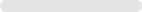 B.地方课程 (答案)2086.96%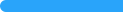 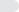 C.校本课程313.04%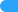 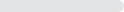 D.生本课程00%选项小计比例A.适应性 (答案)1147.83%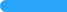 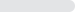 B.普及性417.39%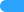 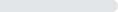 C.实用性834.78%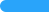 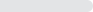 D.时代性00%选项小计比例A.课程结构综合化00%B.课程内容生活化00%C.评价方式多样化14.35%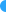 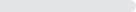 D.书本知识理论化 (答案)2295.65%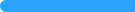 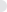 选项小计比例A.知识与技能28.7%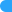 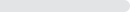 B.思维与创新28.7%C.过程与方法00%D.情感态度与价值观 (答案)1982.61%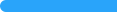 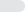 选项小计比例A.均衡性313.04%B.差异性 (答案)1356.52%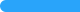 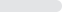 C.综合性00%D.选择性730.43%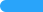 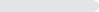 